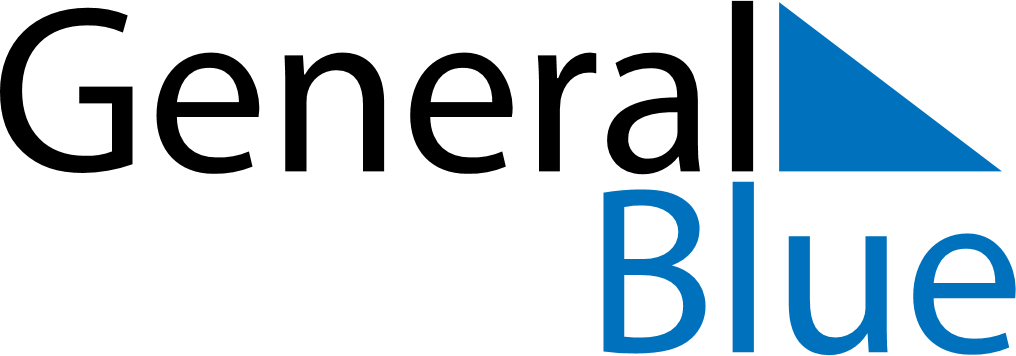 October 2024October 2024October 2024CyprusCyprusMondayTuesdayWednesdayThursdayFridaySaturdaySunday123456Cyprus Independence Day78910111213141516171819202122232425262728293031National Holiday